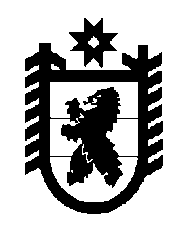 Российская Федерация Республика Карелия    РАСПОРЯЖЕНИЕГЛАВЫ РЕСПУБЛИКИ КАРЕЛИЯВ соответствии с абзацем третьим части 5 статьи 37 Федерального закона от 6 октября 2003 года № 131-ФЗ «Об общих принципах организации местного самоуправления в Российской Федерации» назначить членами конкурсной комиссии для проведения конкурса на замещение должности главы администрации Лоухского муниципального района следующих лиц:	 
           Глава Республики Карелия                                                          А.О. Парфенчиковг. Петрозаводск29 ноября 2017 года№ 640-рАнтошина Е.А.–Министр финансов Республики Карелия Зайков Н.Н.–депутат Законодательного Собрания Республики Карелия (по согласованию)Фандеев Г.В.–начальник управления Администрации Главы Республики Карелия.